ZADÁVACÍ DOKUMENTACEve smyslu § 27a § 44 a násl. zákona č. 137/2006 Sb., o veřejných zakázkách, ve znění pozdějších předpisů (dále jen „ZVZ“)Název veřejné zakázky:„ZAJIŠTĚNÍ PROVOZU LÉKAŘSKÉ SLUŽBY PRVNÍ POMOCI PRO DOSPĚLÉ A POHOTOVOSTNÍ LÉKÁRENSKÉ SLUŽBY“Evidenční číslo VZ:638506 (dále jen „veřejná zakázka“)Druh zadávacího řízení:Otevřené řízení na zadání nadlimitní veřejné zakázky na službyZadavatel veřejné zakázky: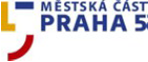 Městská část Praha 5se sídlem nám. 14. října 4, 150 22 Praha 5IČO: 00063631DIČ: CZ00063631(dále jen „zadavatel“)Obsah:1.	Identifikační údaje zadavatele a osoby zastupující zadavatele	32.	Účel a způsob zadání veřejné zakázky, informace o jejím rozdělení na části	33.	Předmět plnění veřejné zakázky a další informace	44.	Doba plnění a místo plnění veřejné zakázky	55.	Požadavky zadavatele na kvalifikaci dodavatelů	56.	Obchodní podmínky a platební podmínky	57.	Nabídková cena	68.	Jistota	79.	Prohlídka místa plnění	910.	Požadavky na obsah nabídky	911.	Otevírání obálek s nabídkami	1112.	Způsob hodnocení nabídek	1113.	Dodatečné informace	1414.	Práva zadavatele	1415.	Seznam příloh zadávací dokumentace	15Identifikační údaje zadavatele a osoby zastupující zadavateleZákladní údajenázev: 		Městská část Praha 5sídlo: 		nám. 14. října 4, 150 22 Praha 5IČO: 			00063631DIČ: 			CZ00063631Profil zadavatele:	https://zakazky.praha5.cz/Oprávněné osoby zadavateleOsobou oprávněnou k činění právních úkonů souvisejících s touto veřejnou zakázkou je MUDr. Radek Klíma, starosta městské části.Osoba zastupující zadavateleROWAN LEGAL, advokátní kancelář s.r.o., se sídlem Praha 4, Na Pankráci 1683/127, PSČ 140 00, IČO: 284 68 414, kontaktní osoba Markéta Olmerová, e-mail: olmerova@rowanlegal.com.Veškeré žádosti k poskytnutí dodatečných informací k zadávacím podmínkám je třeba směřovat na osobu zastupující zadavatele, která zajistí poskytnutí kvalifikovaných odpovědí (dle povahy dotazu od příslušných odborných osob).Účel a způsob zadání veřejné zakázky, informace o jejím rozdělení na částiÚčel veřejné zakázkyÚčelem této veřejné zakázky na služby je zajištění výkonu lékařské pohotovostní služby pro dospělé (dále jen „LSPP") občany městské části Praha 5 pro případ náhlé změny jejich zdravotního stavu či zhoršení průběhu onemocnění vzniklého v době mimo pravidelný provoz ambulantních zdravotnických zařízení ve smyslu § 110 odst. 2 zákona č. 372/2011 Sb., o zdravotních službách a podmínkách jejich poskytování, ve znění pozdějších předpisů (dále jen „zákon o zdravotních službách“). Účelem této veřejné zakázky je dále zajištění pohotovostní lékárenské služby (dále jen „PLS“) v nočních hodinách a ve dnech pracovního volna a pracovního klidu (včetně státních svátků).Zadavatel pro úplnost upozorňuje, že LSPP není určena pro běžné vyšetřovací nebo léčebné výkony, které lze vyžádat v době běžného denního provozu zdravotnických zařízení.Rozdělení veřejné zakázky na částiPředmět veřejné zakázky není rozdělen na části ve smyslu § 98 ZVZ.Způsob zadání veřejné zakázkyTato veřejná zakázka je zadávána v nadlimitním otevřeném řízení dle § 21 odst. 1 písm. a) a § 27ZVZ.Předmět plnění veřejné zakázky a další informacePředmět plnění veřejné zakázky:Předmětem této veřejné zakázky na služby je organizační, provozní a personální zajištění LSPP v souladu s právními předpisy pro občany městské části Praha 5. LSPP zahrnuje ambulantní lékařské pohotovostní služby péče pro dospělé občany městské části Praha 5, v návaznosti na služby a organizaci Zdravotnické záchranné služby hl. m. Prahy (dále jen „ZZS HMP“), v případech náhlé změny jejich zdravotního stavu či zhoršení průběhu onemocnění vzniklého v době mimo pravidelný provoz ambulantních zdravotnických zařízení.Předmět veřejné zakázky dále zahrnuje:zajištění základních protiepidemických opatření v nezbytném rozsahu v případě výskytu infekčních onemocnění;ošetřováni pacientů, kteří nemají bydliště ve spádovém území městské části Praha 5 a nejsou schopni se dostavit ke svému lékaři;ošetřováni samoplátců za úhradu, za které nehradí poskytnutou zdravotní péči zdravotní pojišťovny;zajištění provozování pohotovostní lékárenské služby za podmínek uvedených v této zadávací dokumentaci.(dále jen „Služby“)LSPP a PLS musí být provozována vybraným uchazečem organizačně, provozně a personálně v souladu s platnými právními předpisy a v tomto rozsahu:Všední dny pondělí - pátek 	19.00 - 07.00 hod. následujícího dne Sobota, neděle a svátky 	07.00 - 07.00 hod. následujícího dneKlasifikace předmětu veřejné zakázky:85120000-6	Lékařská praxe a související služby85149000-5	Lékárenské službyInformace a údaje uvedené v této zadávací dokumentaci a v jejích přílohách vymezují závazné požadavky zadavatele na plnění této veřejné zakázky. Tyto požadavky je uchazeč povinen plně a bezvýhradně respektovat při zpracování své nabídky. Neakceptování požadavků zadavatele uvedených v této zadávací dokumentaci či změny obchodních podmínek budou považovány za nesplnění zadávacích podmínek s následkem vyloučení uchazeče z další účasti v zadávacím řízení.V případě, že zadávací podmínky obsahují odkazy na specifická označení výrobků a služeb, která platí pro určitého podnikatele (osobu) za příznačná, umožňuje zadavatel použití i jiných, kvalitativně a technicky obdobných řešení, které naplní zadavatelem požadovanou funkcionalitu (byť jiným způsobem).Plnění veřejné zakázky prostřednictvím subdodavateleZadavatel v souladu s § 44 odst. 6 ZVZ požaduje, aby uchazeči ve své nabídce, konkrétně v k tomuto účelu určené příloze návrhu smlouvy, specifikovali subdodavatele, kteří se budou podílet na plnění veřejné zakázky, a to včetně věcné specifikace těch části plnění veřejné zakázky, které hodlá uchazeč jednotlivým subdodavatelům zadat.Předpokládaná hodnota veřejné zakázkyPředpokládaná hodnota veřejné zakázky činí 24.000.000,- Kč bez DPH.Uchazeč je povinen respektovat, že předpokládaná hodnota veřejné zakázky představuje současně nejvýše přípustnou výši nabídkové ceny. Nerespektování tohoto požadavku ze strany uchazeče bude považováno za nesplnění zadávacích podmínek. Takový uchazeč bude z další účasti v zadávacím řízení vyloučen.Přístup k zadávací dokumentaciTextová část zadávací dokumentace této veřejné zakázky je uveřejněna na profilu zadavatele, na stránkách https://zakazky.praha5.cz/, a to ode dne uveřejnění oznámení zadávacího řízení a bude takto uveřejněna nejméně do konce lhůty pro podání nabídek.Doba plnění a místo plnění veřejné zakázkyDoba plnění veřejné zakázkyZadavatel požaduje, aby zahájení provozu LSPP a PLS bylo zahájeno nejpozději do devíti (9) měsíců od podpisu smlouvy na plnění předmětu této veřejné zakázky. Zadavatel požaduje, aby vybraný uchazeč zajišťoval provoz LSPP a PLS po dobu čtyř (4) let ode dne zahájení jejich provozování.Místo plnění veřejné zakázkyMístem plnění této veřejné zakázky je celé území (spádová oblast) městské části Praha 5.Požadavky zadavatele na kvalifikaci dodavatelůPožadavky na prokázání splnění kvalifikačních předpokladů požadovaných po uchazečích o veřejnou zakázku jsou uvedeny v samostatné příloze č. 2 této zadávací dokumentace.Obchodní podmínky a platební podmínkyDetailní specifikace závazných obchodních a platebních podmínek je uvedena v závazném vzoru smlouvy na plnění veřejné zakázky, který tvoří přílohu č. 4 této zadávací dokumentace.Uchazeč je povinen předložit ve své nabídce jediný návrh smlouvy.Uchazeč doplní závazný vzor smlouvy na plnění veřejné zakázky pouze o relevantní informace vyžadované zadavatelem a označené v poli [DOPLNÍ UCHAZEČ]. V případě nabídky podávané společně několika uchazeči je uchazeč oprávněn upravit návrh smlouvy toliko s ohledem na tuto skutečnost, totéž platí, pokud je uchazečem fyzická osoba.Uchazeč doplní také přílohy vzoru smlouvy na plnění veřejné zakázky, pokud tyto přílohy doplnění výslovně vyžadují (zejm. v polích označených [DOPLNÍ UCHAZEČ]).Návrh smlouvy nesmí vyloučit či žádným způsobem omezovat oprávnění zadavatele, uvedená v této zadávací dokumentaci včetně všech jejich relevantních příloh; v opačném případě nabídka nesplňuje zadávací podmínky a bude vyřazena. Uchazeč vzor smlouvy podepsaný osobou oprávněnou zastupovat uchazeče a doplněný dle výše uvedených pokynů učiní součástí nabídky. Předložení nepodepsaného návrhu smlouvy není předložením řádného návrhu požadované smlouvy. Podává-li nabídku více uchazečů společně, návrh smlouvy musí být podepsán statutárními orgány nebo osobami prokazatelně oprávněnými zastupovat uchazeče, kteří tvoří „sdružení“ (či jinou právní formu), nebo uchazečem, který byl ostatními členy takového „sdružení“ k tomuto úkonu výslovně zmocněn.Vybraný uchazeč bude uskutečňovat svou činnost po podpisu smlouvy na plnění veřejné zakázky podle pokynů zadavatele a v souladu s jeho zájmy, pokud tyto nebudou v rozporu s obecně platnými právními předpisy a s jednotlivými ustanoveními smlouvy na plnění veřejné zakázky.Nabídková cenaNabídkovou cenou se pro účely zadávacího řízení rozumí Celková nabídková cena za 4 roky poskytování Služeb (tedy zajištění LSPP a PLS), jež jsou předmětem plnění této veřejné zakázky v Kč bez DPH. Celková nabídková cena bude v nabídce stanovena jako nejvýše přípustná částka za plnění veřejné zakázky, včetně všech poplatků, nákladů provozních, personálních a organizačních, a veškerých dalších nákladů s plněním veřejné zakázky souvisejících s výhradou uvedenou níže. V nabídkové ceně musí být zahrnuty veškeré náklady spojené s plněním veřejné zakázky, a to i případné zvýšené náklady spojené s vývojem cen vstupních nákladů až do doby ukončení plnění předmětu veřejné zakázky a musí být vztažena k předpokládané době plnění.Podmínky změny nabídkové ceny v realizační fázi veřejné zakázky:Nabídková cena bude každoročně valorizována podle vývoje mezd ve zdravotnictví - odměňování podle zákona č. 262/2006 Sb., zákoník práce, ve znění pozdějších předpisů. Valorizace bude ve výši 100% meziročního přírůstku průměrných mezd v resortu zdravotnictví dle sdělení Ústavu zdravotnických informací a statistiky České republiky. V podrobnostech viz čl. III. odst. 5 smlouvy tvořící přílohu č. 4 této zadávací dokumentace.Mimořádně nízká nabídková cena: Pro všechny položky nabídkové ceny bez dalšího platí, že uchazeči jsou povinni stanovit nabídkovou cenu tak, aby všechny položky zahrnovaly veškeré skutečné náklady uchazeče na poskytování služeb (tj. fixní i variabilní náklady, náklady materiální a personální apod.) a přiměřený zisk. V souladu s § 77 odst. 1 ZVZ posoudí hodnotící komise výši nabídkových cen ve vztahu k předmětu veřejné zakázky a shledá-li nabídkovou cenu některého z uchazečů jako mimořádně nízkou ve vztahu k předmětu veřejné zakázky, bude postupovat v souladu se shora citovaným ustanovením.Způsob zpracování celkové nabídkové cenyUchazeč zpracuje nabídkovou cenu jako celkovou nabídkovou cenu za poskytování Služeb, a to ve struktuře přílohy č. 5této zadávací dokumentace nazvané „Výše nabídkové ceny“. Celková nabídková cena bude uvedena v české měně (Kč) a bez DPH. Celková nabídková cena za poskytování Služeb se skládá ze součtu ceny za jeden (1) rok zajištění LSPP a ceny za jeden (1) rok zajištění PLS, vynásobeného počtem let, na který je uzavírána smlouva na plnění této veřejné zakázky (celkem čtyři (4)roky).  Uchazeč je tak povinen do přílohy č. 5 této zadávací dokumentace uvést Celkovou nabídkovou cenu za čtyři (4) roky poskytování Služeb v Kč bez DPH. Uchazeč je dále povinen uvést do příslušných polí přílohy č. 5 nabídkovou cenu za zajištění LSPP za jeden (1) rok bez DPH a nabídkovou cenu za zajištění PLS za jeden (1) rok bez DPH. Uchazeč vloží přílohu č. 5 této zadávací dokumentace do své nabídky na samostatném listu a dále vloží cenové údaje z této přílohy do jím předkládaného návrhu smlouvy, přičemž musí platit, že jednotlivé ceny jak v předkládaném návrhu smlouvy, tak v příloze č. 5, kterou uchazeč vložil do své nabídky, budou shodné. Celkovou nabídkovou cenu za čtyři (4) roky poskytování předmětných služeb v Kč bez DPH pro účely hodnocení uvede uchazeč rovněž na určeném místě v krycím listu nabídky.JistotaZadavatel v souladu s § 67 ZVZ požaduje, aby uchazeči k zajištění plnění svých povinností vyplývajících z účasti v zadávacím řízení, poskytli jistotu ve výši450.000,- Kč (slovy: čtyři sta padesát tisíc Korun českých).Jistotu poskytne uchazeč formou složení peněžní částky na účet zadavatele nebo formou bankovní záruky nebo pojištění záruky.Jistota poskytnutá formou složení peněžní částkyV případě poskytnutí jistoty formou složení peněžní částky platí níže uvedené údaje:bankovní spojení:  		Česká spořitelna, a.s.číslo účtu: 			6015-2000857329/0800variabilní symbol: 		37845817specifický symbol: 		IČO uchazečeJako zprávu pro příjemce uchazeč uvede evidenční číslo veřejné zakázky dle Věstníku veřejných zakázek.Jistota musí být na účet zadavatele připsána nejpozději v pracovní den předcházející dni, ve kterém uplyne lhůta pro podání nabídek. Uchazeč poskytne spolu s nabídkou doklad o odepsání příslušné peněžní částky z jeho účtu ve prospěch účtu zadavatele a v nabídce uvede číslo účtu, na který mu má být jistota v ZVZ stanovených případech vrácena.Zadavateli připadne poskytnutá peněžní jistota včetně úroků zúčtovaných peněžním ústavem v případě, že uchazeč:v rozporu se ZVZ nebo zadávacími podmínkami zrušil nebo změnil nabídku; neboodmítl uzavřít se zadavatelem smlouvu na plnění veřejné zakázky podle § 82 odst. 2 a 4 ZVZ; neboneposkytl zadavateli řádnou součinnost k uzavření smlouvy podle § 82 odst. 4 ZVZ.V případě poskytnutí jistoty formou bankovní záruky předloží uchazeč zadavateli společně s nabídkou výhradně originál příslušné záruční listiny. Z obsahu záruční listiny musí být nepochybné, že banka poskytne zadavateli plnění až do výše zaručené částky bez odkladu a bez námitek po obdržení první výzvy zadavatele v souladu s ustanovením § 67 ZVZ, a to na základě sdělení zadavatele, že uchazeč:v rozporu se ZVZ nebo zadávacími podmínkami zrušil nebo změnil nabídku; neboodmítl uzavřít se zadavatelem smlouvu na plnění veřejné zakázky podle § 82 odst. 2 a 4 ZVZ; neboneposkytl zadavateli řádnou součinnost k uzavření smlouvy podle § 82 odst. 4 ZVZ.Platnost bankovní záruky musí začínat nejpozději posledním dnem lhůty pro podání nabídky a trvat po celou dobu zadávací lhůty.Originál bankovní záruky bude vložen do nabídky tak, aby jej zadavatel mohl oddělit od ostatních dokumentů a vrátit uchazeči. Současně s originálem bankovní záruky uchazeč vloží do nabídky rovněž i jeho kopii, která bude pevně spojena s nabídkou.V případě poskytnutí jistoty formou pojištění záruky musí být pojistná smlouva uzavřena tak, že pojištěným je uchazeč a oprávněnou osobou, která má právo na pojistné plnění, je zadavatel. Pojistitel vydá pojištěnému písemné prohlášení obsahující závazek vyplatit zadavateli za podmínek stanovených v § 67 odst. 7 ZVZ pojistné plnění.Z obsahu záruční listiny musí být nepochybné, že pojišťovna poskytne zadavateli plnění až do výše požadované částky bez odkladu a bez námitek po obdržení první výzvy zadavatele v souladu s ustanovením § 67 ZVZ, a to na základě sdělení zadavatele, že uchazeč:v rozporu se ZVZ nebo zadávacími podmínkami zrušil nebo změnil nabídku; neboodmítl uzavřít se zadavatelem smlouvu na plnění veřejné zakázky podle § 82 odst. 2 a 4 ZVZ; neboneposkytl zadavateli řádnou součinnost k uzavření smlouvy podle § 82 odst. 4 ZVZ.Platnost záruční listiny musí začínat nejpozději posledním dnem lhůty pro podání nabídek a trvat po celou dobu zadávací lhůty.Originál záruční listiny bude vložen do nabídky tak, aby jej zadavatel mohl oddělit od ostatních dokumentů a vrátit uchazeči. Současně s originálem záruční listiny uchazeč vloží do nabídky rovněž i její kopii, která bude pevně spojena s nabídkou.Prohlídka místa plněníS ohledem na charakter předmětu plnění veřejné zakázky zadavatel neumožňuje uchazečům prohlídku místa plnění.Požadavky na obsah nabídkyNabídky se podávají písemně, a to v listinné podobě, v uzavřené obálce opatřené na uzavřeních razítkem či podpisem uchazeče, je-li fyzickou osobou, nebo statutárního orgánu uchazeče (nebo jiné oprávněné osoby), je-li uchazeč právnickou osobou, a označené názvem veřejné zakázky s uvedením výzvy „Neotevírat“, na které musí být uvedena adresa, na niž je možné dle § 71 odst. 5 ZVZ vyrozumět uchazeče o tom, že jeho nabídka byla podána po uplynutí lhůty. Nabídky podané po lhůtě pro podání nabídek komise neotvírá. Nabídka musí obsahovat v souladu s § 68 ZVZ návrh smlouvy podepsaný osobou oprávněnou jednat jménem či za uchazeče.Uchazeč je povinen učinit součástí své nabídky dle § 68 odst. 3 ZVZ dále:seznam statutárních orgánů nebo členů statutárních orgánů, kteří v posledních 3 letech od konce lhůty pro podání nabídek byli v pracovněprávním, funkčním či obdobném poměru u zadavatele;má-li dodavatel formu akciové společnosti, seznam vlastníků akcií, jejichž souhrnná jmenovitá hodnota přesahuje 10 % základního kapitálu, vyhotovený ve lhůtě pro podání nabídek;prohlášení uchazeče o tom, že neuzavřel a neuzavře zakázanou dohodu podle zvláštního právního předpisu v souvislosti se zadávanou veřejnou zakázkou.Pro tento účel je uchazeč oprávněn použít vzor čestného prohlášení dle přílohy č. 3této zadávací dokumentace.V nabídce musejí být na krycím listu uvedeny identifikační údaje uchazeče v rozsahu uvedeném v § 17 písm. d) ZVZ. Nabídka musí být zpracována ve všech částech v českém či slovenském jazyce (výjimku tvoří odborné názvy a údaje) a podepsána (na krycím listu) oprávněným zástupcem uchazeče. Návrh smlouvy musí být vždy předložen v českém jazyce.Zadávací lhůta činí 60 dnů a začíná běžet v souladu s § 43 ZVZ okamžikem skončení lhůty pro podání nabídek. Ustanovením § 43 ZVZ se rovněž řídí stavění zadávací lhůty.Lhůta a místo pro podání nabídek na plnění veřejné zakázky bude stanovena v oznámení otevřeného řízení, uveřejněném ve Věstníku veřejných zakázek.Uchazeč předloží nabídku ve dvou výtiscích, z nichž jeden bude označen na krycím listě názvem „Originál“ a jeden „Kopie“, přičemž jak originál, tak i kopie musí být v jedné obálce. Pro vyloučení jakýchkoliv pochybností zadavatel uvádí, že výtisk s označením „Kopie“ bude obsahovat prosté kopie dokumentů, obsažených ve výtisku s označením „Originál“. Všechny listy nabídky budou navzájem pevně spojeny či sešity tak, aby byly dostatečně zabezpečeny před jejich vyjmutím z nabídky. Všechny výtisky budou řádně čitelné, bez škrtů a přepisů. Krycí list musí obsahovat, vedle čísla výtisku a označení, zda jde o originál či kopii, též údaje dle ustanovení čl.11.3 zadávací dokumentace. Všechny stránky nabídky, resp. jednotlivých výtisků, budou očíslovány vzestupnou kontinuální řadou; není třeba číslovat originály či úředně ověřené kopie požadovaných dokumentů.Uchazeč v nabídce výslovně uvede jednu kontaktní adresu pro písemný styk mezi uchazečem a zadavatelem.Uchazeč předloží nabídku vedle listinné formy též v elektronické podobě na CD. Informace na CD mají pouze informativní povahu. Každý uchazeč je povinen předložit návrh smlouvy v elektronické podobě ve formátu Word (.doc). Nabídka bude předložena v následující struktuře:krycí list nabídky (příloha č. 1 této zadávací dokumentace);obsah nabídky s uvedením čísel stran kapitol nabídky, včetně seznamu příloh;identifikační údaje uchazeče a kontaktní adresa pro písemný styk;smlouva o společnosti v případě nabídky podané společně několika dodavateli ve smyslu § 51 odst. 6 ZVZ;doklady prokazující splnění kvalifikace;doklady prokazující splnění požadavků dle § 68 odst. 3 ZVZ;nabídková cena v požadovaném členění, tj. dle přílohy č. 5této zadávací dokumentace;doklad o složení jistoty;návrh smlouvy podepsaný osobou oprávněnou zastupovat uchazeče včetně doplnění všech požadovaných příloh;další doklady a dokumenty případně požadované zadávacími podmínkami této veřejné zakázky nebo předložené dle uvážení uchazeče;prohlášení o počtu číslovaných listů a o celkovém počtu listů.Zadavatel doporučuje, aby uchazeči ve své nabídce uvedené jednotlivé součásti nabídky zřetelně oddělili barevnými předělovými listy.Požadavky na formu a členění nabídky uvedené v čl. 11.5, 11.9 a 11.10 této zadávací dokumentace mají doporučující charakter.Podáním nabídky žádnému z uchazečů nevznikají žádná práva na uzavření smlouvy se zadavatelem a na plnění veřejné zakázky. Nabídky podané na plnění této veřejné zakázky zadavatel nevrací, a to s ohledem na archivační povinnost dokumentace o této veřejné zakázce.Otevírání obálek s nabídkamiTermín otevírání obálek bude stanoven v oznámení otevřeného řízení, uveřejněném ve Věstníku veřejných zakázek. Otevírání obálek jsou oprávněni se účastnit všichni uchazeči, kteří podali nabídku ve lhůtě pro podání nabídek (maximálně jedna osoba za uchazeče, která se prokáže v případě statutárního zástupce výpisem z obchodního rejstříku, v případě jiné osoby plnou mocí vystavenou statutárním orgánem uchazeče a některým z dokladů prokazujícího jeho totožnost). Osoba zastupující uchazeče svou přítomnost potvrdí podpisem v prezenční listině účastníků otevírání obálek.Způsob hodnocení nabídekPodané nabídky budou v souladu s § 78 odst. 1 písm. a) ZVZ hodnoceny podle základního hodnotícího kritéria ekonomické výhodnosti nabídky, a to bodovací metodou uvedenou v Příloze č. 6této zadávací dokumentace v souladu s následujícími dílčími hodnotícími kritérii:Dílčí složky hodnoceníDílčí hodnotící kritérium: Celková nabídková cenaV rámci dílčího hodnotícího kritéria Celková nabídková cena bude předmětem hodnocení celková nabídková cena za kompletní předmět plnění v Kč bez DPH, která bude uvedena na příslušném místě v příloze č. 5 této zadávací dokumentace - „Výše nabídkové ceny“.Nabídka s nejnižší celkovou nabídkovou cenou za předmět plnění v Kč bez DPH bude vybrána v tomto dílčím hodnotícím kritériu jako nejvhodnější, a to postupem stanoveným pro hodnocení číselně vyjádřitelných kritérií, u nichž má nejvhodnější nabídka minimální hodnotu, dle Přílohy č. 6 této zadávací dokumentace.Dílčí hodnotící kritérium: Dostupnost poskytovaných SlužebUchazeč má povinnost pro účely hodnocení zpracovat dokument s názvem „Dostupnost poskytovaných Služeb“. Tento dokument bude obsahovat vymezení rozhodných skutečností týkajících se dostupnosti požadovaných Služeb (zajištění LSPP a PLS) pro obyvatele městské části Praha 5, které zadavatel bude hodnotit z následujících hledisek: hledisko geografické (tj. z hlediska vzdálenosti zdroje péče), uchazeč pro tyto účely uvede v předmětném dokumentu, kde (v jakých lokalitách) se nacházejí jím nabízené zdroje zdravotní péče, včetně uvedení způsobu pokrytí celého území městské části Praha 5 těmito zdroji;hledisko časového (tj. z hlediska rychlosti dosažení zdravotní péče, zejm. u emergentních (naléhavých) služeb) – uchazeč pro tyto účely uvede konkrétní místo/místa situování péče, kterým se rozumí místo/místa, kde budou služby poskytovány a uvede jejich nejbližší napojení na MHD a jinou dopravu, hledisko ekonomické (tj. z hlediska schopnosti obyvatel MČ Praha 5 uhradit poskytnutou péči) - uchazeč pro tyto účely uvede seznam zdravotních pojišťoven, se kterými má smluvní vztah, s tím, že tento smluvní vztah uchazeč dále rozepíše do takových podrobností, aby bylo zcela patrné, co (jaká konkrétní péče) je předmětem tohoto smluvního vztahu s pojišťovnou; uchazeč příp. dále popíše i předpokládané (očekávané) další smluvní vztahy s jinými zdravotními pojišťovnami, pokud existuje důvodný předpoklad, že tyto smluvní vztahy budou uzavřeny do jednoho roku od předpokládané účinnosti smlouvy na plnění této veřejné zakázky (uchazeč pro tyto účely v seznamu popíše i tento důvodný předpoklad). Uchazeč vypracuje dokument „Dostupnost poskytovaných Služeb“ v maximálním celkovém rozsahu 20 normostran (za normostranu se pro účely této zadávací dokumentace považuje 1800 znaků psaného textu včetně mezer a interpunkčních znamének). K částem dokumentu nad rámec tohoto rozsahu nebude zadavatel při hodnocení nabídek přihlížet. Shodně nebude zadavatel při hodnocení přihlížet k obsahu externích dokumentů, na něž bude návrh odkazovat, pokud nebude část těchto externích dokumentů ocitována v relevantním rozsahu přímo v návrhu.Uchazeč má dále povinnost dokument „Dostupnost poskytovaných Služeb“ dle této části zadávací dokumentace přiložit jako přílohu smlouvy, na k tomu ve smlouvě určené místo.Jako výhodnější bude zadavatel v rámci tohoto dílčího hodnotícího kritéria hodnotit „Dostupnost poskytovaných Služeb“, která oproti ostatním bude obsahovat: lepší (větší) pokrytí celého území městské části Praha 5, a to vzhledem k lokalitě zdrojů zdravotní péče, tj. míst, kde budou poskytovány Služby pohotovostní zdravotní péče, jež jsou předmětem této veřejné zakázky;rychlejší schopnost poskytnutí Služeb, a to s ohledem na nejvzdálenější místo v dané oblasti vůči jednotlivým místům, kde budou poskytovány Služby pohotovostní zdravotní péče;více možností dopravy MHD (navazujících spojů MHD) z jednotlivých zdrojů zdravotní péče (míst, kde budou poskytovány služby pohotovostní záchranné péče).poskytování Služeb hrazených od většího spektra zdravotních pojišťoven;pro uživatele (především obyvatele městské části Praha 5) lepší portfolio Služeb hrazených zdravotními pojišťovnami.Pro účely hodnocení v rámci tohoto subkritéria mají shora uvedené aspekty shodný význam. Bodování v jednotlivých aspektech bude provedeno samostatně za použití bodovací metody dle přílohy č. 6 této zadávací dokumentace s tím, že výsledný bodový součet bude pro účely hodnocení vynásoben vahou subkritéria (10 %).Dílčí hodnotící kritérium:Způsob poskytování SlužebUchazeč má dále povinnost pro účely hodnocení zpracovat dokument s názvem „Způsob poskytování Služeb“. Tento dokument bude obsahovat informace ohledně technických a personálních kapacit uchazeče, které bude mít uchazeč alokovány pro plnění této veřejné zakázky, včetně informací o odborném medicínském zajištění poskytování služeb LSPP a PLS. Uchazeč v rámci tohoto dokumentu dále popíše, jak budou z jeho strany poskytované služby případně provázány a navázány na jiné druhy zdravotní péče. Uchazeč vypracuje dokument „Způsob poskytování Služeb“ v maximálním celkovém rozsahu 15 normostran (za normostranu se pro účely této zadávací dokumentace považuje 1800 znaků psaného textu včetně mezer a interpunkčních znamének). K částem dokumentu nad rámec tohoto rozsahu nebude zadavatel při hodnocení nabídek přihlížet. Shodně nebude zadavatel při hodnocení přihlížet k obsahu externích dokumentů, na něž bude návrh odkazovat, pokud nebude část těchto externích dokumentů ocitována v relevantním rozsahu přímo v návrhu.Uchazeč má povinnost tento dokument „Způsob poskytování Služeb“ dle této části zadávací dokumentace přiložit jako přílohu smlouvy, na k tomu ve smlouvě určené místo.Jako výhodnější bude zadavatel v rámci tohoto dílčího hodnotícího kritéria hodnotit „Způsob poskytování Služeb“, která oproti ostatním bude obsahovat:  takový seznam zajištěných lékařských pracovníků pro účely plnění veřejné zakázky, ze kterého bude více patrné, že tito pracovníci s ohledem na své zaměření pokrývají komplexněji celý předmět plnění veřejné zakázky, tedy poskytování Služeb LSPP a PLS (hodnotící komise v rámci tohoto aspektu bude hodnotit mj. počet lékařských pracovníků, zaměření těchto pracovníků dle jejich atestací, dostupnost těchto pracovníků pro účely plnění této veřejné zakázky);vhodnější technické a technologické vybavení alokované pro účely plnění této veřejné zakázky (hodnotící komise v rámci tohoto aspektu hodnotit mj. celkový počet technického vybavení a komplexnost a vhodnost technického vybavení pro účely plnění této veřejné zakázky).Pro účely hodnocení v rámci tohoto subkritéria mají shora uvedené aspekty shodný význam. Bodování v jednotlivých aspektech bude provedeno samostatně za použití bodovací metody dle přílohy č. 6 této zadávací dokumentace s tím, že výsledný bodový součet bude pro účely hodnocení vynásoben vahou subkritéria (10 %).Výsledné hodnoceníVýsledné celkové hodnocení bude vypočteno jako součet bodového hodnocení uchazeče v rámci dílčího hodnotícího kritéria celková nabídková cena, bodového hodnocení uchazeče za dílčí hodnotící kritérium Dostupnost poskytovaných Služeb a bodového hodnocení za dílčí hodnotící kritérium Způsob poskytování Služeb. Nabídka s nejvyšším bodovým ohodnocením bude vybrána jako nejvhodnější.Dodatečné informaceDodatečné informace k zadávacím podmínkámUchazeč je oprávněn po zadavateli požadovat písemně dodatečné informace k zadávacím podmínkám. Písemná žádost musí být zadavateli doručena na e-mailovou adresu uvedenou v odst. 1.3 této zadávací dokumentace nejpozději 6 pracovních dnů před uplynutím lhůty pro podání nabídek.Poskytování dodatečných informacíZadavatel odešle dodatečné informace k zadávacím podmínkám, případně související dokumenty, nejpozději do 4 pracovních dnů po doručení žádosti uchazeče. Tyto dodatečné informace, včetně přesného znění žádosti, zadavatel současně odešle všem uchazečům, kteří požádali o poskytnutí zadávací dokumentace nebo kterým byla zadávací dokumentace poskytnuta. Dodatečné informace budou zadavatelem rovněž uveřejněny způsobem, jakým uveřejnil textovou část zadávací dokumentace. Zadavatel je oprávněn poskytnout uchazečům dodatečné informace k zadávacím podmínkám i bez předchozí žádosti.Práva zadavateleZadavatel si vyhrazuje právo dodatečně změnit či doplnit zadávací podmínky této veřejné zakázky, a to v souladu se ZVZ. V případě, že dojde ke změně údajů uvedených v nabídce do doby uzavření smlouvy s vybraným uchazečem, popřípadě s uchazečem, se kterým má být uzavřena smlouva, je příslušný uchazeč povinen o této změně zadavatele bezodkladně písemně informovat. V případě, že dojde ke změně v kvalifikaci uchazeče, je třeba postupovat dle § 58 ZVZ.Zadavatel nepřipouští varianty nabídky.Zadavatel si vyhrazuje právo ověřit informace obsažené v nabídce uchazeče u třetích osob a uchazeč je povinen mu v tomto ohledu poskytnout veškerou potřebnou součinnost.V případě zrušení zadávacího řízení bude zadavatel postupovat v souladu s § 84 ZVZ.Zadavatel poskytne odpovědi na dotazy zaslané mu ve smyslu § 49 odst. 1 ZVZ pouze písemnou formou.Zadavatel uchazečům nehradí náklady spojené s účastí v tomto zadávacím řízení.Zadavatel si vyhrazuje pouze písemnou formu komunikace.Seznam příloh zadávací dokumentaceV Praze dne 12.09.2016Příloha č. 1Krycí list nabídky Příloha č. 2Požadavky na prokázání kvalifikaceDodavatel je povinen ve smyslu § 50 a násl. ZVZ prokázat splnění kvalifikace dle níže uvedených požadavků zadavatele. Splnění kvalifikace prokáže dodavatel, který splní kvalifikační předpoklady a požadavky uvedené dále. Zadavatel požaduje prokázání splnění kvalifikačních předpokladů následujícím způsobem:Základní kvalifikační předpoklady dle § 53 odst. 1 ZVZPro prokázání základních kvalifikačních předpokladů, u nichž zadavatel nevyžaduje jiný doklad, než čestné prohlášení, jsou dodavatelé oprávnění využít vzor uvedený v příloze č. 7 zadávací dokumentace veřejné zakázky.Profesní kvalifikační předpoklady dle § 54 ZVZEkonomická a finanční způsobilost dle § 50 odst. 1 písm. c) ZVZDodavatel v nabídce předloží čestné prohlášení o své ekonomické a finanční způsobilosti splnit tuto veřejnou zakázku. Vzor čestného prohlášení o této skutečnosti je uveden v příloze č. 8 zadávací dokumentace veřejné zakázky.Technické kvalifikační předpoklady dle § 56 ZVZForma splnění kvalifikace Forma prokazování splnění kvalifikaceDodavatel předkládá doklady prokazující splnění kvalifikace ve formě prosté kopie. Bude-li zadavatel před uzavřením smlouvy o poskytování služeb požadovat, aby dodavatel předložil originály nebo ověřené kopie dokladů prokazujících splnění kvalifikace, je uchazeč, se kterým má být uzavřena smlouva o poskytování služeb podle § 82 ZVZ, povinen je předložit.Doklady prokazující splnění základních kvalifikačních předpokladů a výpis z obchodního rejstříku nesmějí být k poslednímu dni, ke kterému má být prokázáno splnění kvalifikace, starší 90 kalendářních dnů.V případech, kdy zadavatel v rámci prokázání splnění kvalifikace požaduje předložení čestného prohlášení dodavatele, musí takové čestné prohlášení obsahovat zadavatelem požadované údaje a musí být současně podepsáno osobou oprávněnou zastupovat dodavatele. Pokud dodavatele zastupuje zmocněnec na základě plné moci, musí být v nabídce předložena plná moc zmocněnce.Prokázání splnění části kvalifikace prostřednictvím subdodavatelePokud není dodavatel schopen prokázat splnění určité části kvalifikace požadované zadavatelem podle § 50 odst. 1 písm. b) a d) ZVZ v plném rozsahu, je oprávněn splnění kvalifikace v chybějícím rozsahu prokázat prostřednictvím subdodavatele. Dodavatel je v takovém případě povinen zadavateli předložit:doklady prokazující splnění základního kvalifikačního předpokladu podle § 53 odst. 1 písm. j) ZVZ a profesního kvalifikačního předpokladu podle § 54 písm. a) ZVZ subdodavatelem; a smlouvu uzavřenou se subdodavatelem, z níž vyplývá závazek subdodavatele k poskytnutí plnění určeného k plnění veřejné zakázky dodavatelem či k poskytnutí věcí či práv, s nimiž bude dodavatel oprávněn disponovat v rámci plnění veřejné zakázky, a to alespoň v rozsahu, v jakém subdodavatel prokázal splnění kvalifikace podle § 50 odst. 1 písm. b) až d) ZVZ.Dodavatel není oprávněn prostřednictvím subdodavatele prokázat splnění kvalifikace podle § 54 písm. a) ZVZ.Splnění kvalifikace dodavateli, kteří podávají společnou nabídkuMá-li být předmět veřejné zakázky plněn několika dodavateli společně a za tímto účelem podávají či hodlají podat společnou nabídku, je každý z dodavatelů povinen prokázat splnění základních kvalifikačních předpokladů podle § 50 odst. 1 písm. a) ZVZ a profesního kvalifikačního předpokladu podle § 54 písm. a) ZVZ v plném rozsahu. Splnění kvalifikace podle § 50 odst. 1 písm. b) až d) ZVZ musí prokázat všichni dodavatelé společně. V případě prokazování splnění kvalifikace v chybějícím rozsahu prostřednictvím subdodavatele se předchozí odstavec této přílohy použije obdobně.V případě, že má být předmět veřejné zakázky plněn podle § 51 odst. 5 ZVZ společně několika dodavateli, jsou veřejnému zadavateli povinni předložit současně s doklady prokazujícími splnění kvalifikačních předpokladů smlouvu, ve které je obsažen závazek, že všichni tito dodavatelé budou vůči zadavateli a třetím osobám z jakýchkoliv právních vztahů vzniklých v souvislosti s veřejnou zakázkou zavázáni společně a nerozdílně, a to po celou dobu plnění veřejné zakázky i po dobu trvání jiných závazků vyplývajících z této veřejné zakázky. Zvláštní způsoby prokázání kvalifikaceSplnění kvalifikačních předpokladů může dodavatel prokázat také předložením výpisu ze seznamu kvalifikovaných dodavatelů v souladu a za podmínek stanovených v § 127 ZVZ nebo předložením certifikátu vydaného v rámci systému certifikovaných dodavatelů v souladu a za podmínek stanovených v § 134 ZVZ, případně předložením výpisu ze zahraničního seznamu kvalifikovaných dodavatelů, popřípadě příslušného zahraničního certifikátu, a to za podmínek stanovených v § 143 ZVZ.Zahraniční dodavatel prokazuje splnění kvalifikace způsobem dle § 51 odst. 7 ZVZ.Důsledek nesplnění kvalifikaceNeprokáže-li dodavatel splnění kvalifikace v plném rozsahu, bude s přihlédnutím k § 60 odst. 1 ZVZ vyloučen z účasti v zadávacím řízení. Zadavatel bezodkladně písemně oznámí dodavateli své rozhodnutí o jeho vyloučení s uvedením důvodu.Příloha č. 3Vzor čestného prohlášení dle § 68 odst. 3 ZVZČestné prohlášeníobchodní firma / jméno a příjmeníse sídlem / trvale bytem……IČO:……společnost zapsaná v obchodním rejstříku vedeném ……,oddíl ……, vložka ……zastoupená: ……čestně prohlašuje, že:předkládá seznam statutárních orgánů nebo členů statutárních orgánů, kteří v posledních třech (3) letech od konce lhůty pro podání nabídek byli v pracovněprávním, funkčním či obdobném poměru u zadavatele:/ALTERNATIVNĚ/žádný z jejích statutárních orgánů nebo členů statutárních orgánů v posledních třech (3) letech od konce lhůty pro podání nabídek nebyl v pracovněprávním, funkčním či obdobném poměru u zadavatele;má formu akciové společnosti a předkládá seznam vlastníků akcií, jejichž souhrnná jmenovitá hodnota přesahuje 10 % základního kapitálu, vyhotovený ve lhůtě pro podání nabídek:/ALTERNATIVNĚ/nemá formu akciové společnosti;neuzavřela a neuzavře zakázanou dohodu podle zvláštního právního předpisu v souvislosti se zadávanou veřejnou zakázkou.V ………………….. dne …………….. Podpis osoby oprávněné zastupovat uchazeče: ……………………………….Příloha č. 4Závazný vzor smlouvy(tvoří samostatný dokument)Příloha č. 5Výše nabídkové ceny(tvoří samostatný dokument)Příloha č. 6Způsob hodnocení nabídek - Bodovací metodaHodnocení nabídek podle kritéria ekonomické výhodnosti se provádí bodovací metodou dle dílčích hodnotících kritérií uvedených v zadávací dokumentaci (dále jen „kritéria“). Pro hodnocení nabídek použije hodnotící komise bodovací stupnici v rozsahu 0 až 100. Každé jednotlivé nabídce je dle kritéria přidělena bodová hodnota, která odráží úspěšnost předmětné nabídky v rámci kritéria. Pro číselně vyjádřitelná kritéria, pro která má nejvhodnější nabídka maximální hodnotu kritéria, získá hodnocená nabídka bodovou hodnotu, která vznikne násobkem 100 a poměru hodnoty nabídky k hodnotě nejvhodnější nabídky. Pro číselně vyjádřitelná kritéria, pro která má nejvhodnější nabídka minimální hodnotu kritéria, získá hodnocená nabídka bodovou hodnotu, která vznikne násobkem 100 a poměru hodnoty nejvhodnější nabídky k hodnocené nabídce. Pro kritéria, která nelze vyjádřit číselně, sestaví hodnotící komise pořadí nabídek od nejvhodnější k nejméně vhodné a přiřadí nejvhodnější nabídce 100 bodů a každé následující nabídce přiřadí takové bodové ohodnocení, které vyjadřuje míru splnění dílčího kritéria ve vztahu k nejvhodnější nabídce.Považuje-li hodnotící komise hodnotu jiného číselně vyjádřitelného dílčího, než je cena, za zjevně nepřiměřenou, postup podle odstavce 3 nebo 4 nepoužije a nabídce v rámci tohoto kritéria přiřadí 0 bodů. Tento postup hodnotící komise odůvodní ve zprávě o posouzení a hodnocení nabídek.Jednotlivým dílčím kritériím jsou zadavatelem stanoveny váhy v procentech uvedené v zadávací dokumentaci podle jejich důležitosti.Hodnocení podle bodovací metody provede hodnotící komise tak, že jednotlivá bodová ohodnocení nabídek dle kritérií vynásobí příslušnou vahou daného kritéria. Na základě součtu výsledných hodnot u jednotlivých nabídek hodnotící komise stanoví pořadí úspěšnosti jednotlivých nabídek tak, že jako nejúspěšnější je stanovena nabídka, která dosáhla nejvyšší hodnoty.Příloha č. 7Vzor čestného prohlášení o splnění základních kvalifikačních předpokladůČestné prohlášeníobchodní firma / jméno a příjmeníse sídlem / trvale bytem……IČO:……společnost zapsaná v obchodním rejstříku vedeném ……,oddíl ……, vložka ……zastoupená: ……čestně prohlašuje, že:nenaplnila v posledních třech (3) letech skutkovou podstatu jednání nekalé soutěže formou podplácení podle zvláštního právního předpisu, vůči jejímu majetku neprobíhá nebo v posledních třech (3) letech neproběhlo insolvenční řízení, v němž bylo vydáno rozhodnutí o úpadku nebo insolvenční návrh nebyl zamítnut proto, že majetek nepostačuje k úhradě nákladů insolvenčního řízení, nebo nebyl konkurs zrušen proto, že majetek byl zcela nepostačující nebo zavedena nucená správa podle zvláštních právních předpisů, není v likvidaci, nemá v evidenci daní zachyceny daňové nedoplatky, a to ve vztahu ke spotřební dani, nemá nedoplatek na pojistném a na penále na veřejné zdravotní pojištění, není vedena v rejstříku osob se zákazem plnění veřejných zakázek, a žejí nebyla v posledních třech (3) letech pravomocně uložena pokuta za umožnění výkonu nelegální práce podle zvláštního právního předpisu.vůči ní nebyla v posledních třech (3) letech zavedena dočasná správa nebo v posledních 3 letech uplatněno opatření k řešení krize podle zákona upravujícího ozdravné postupy a řešení krize na finančním trhu.V ………………….. dne …………….. Podpis osoby oprávněné zastupovat uchazeče: ……………………………….Příloha č. 8Vzor čestného prohlášení o ekonomické a finanční způsobilosti uchazečeČestné prohlášeníobchodní firma / jméno a příjmeníse sídlem / trvale bytem……IČO:……společnost zapsaná v obchodním rejstříku vedeném ……,oddíl ……, vložka ……zastoupená: ……čestně prohlašuje, že je ekonomicky a finančně způsobilá splnit tuto veřejnou zakázku.V ………………….. dne …………….. Podpis osoby oprávněné zastupovat uchazeče: ……………………………….Dílčí hodnotící kritérium		VáhaCelková nabídková cena v Kč bez DPH (ve smyslu článku 7 zadávací dokumentace)80 %Dostupnost poskytovaných Služeb10 %Způsob poskytování Služeb10 %Příloha č. 1Krycí list nabídkyPříloha č. 2Požadavky na prokázání kvalifikacePříloha č. 3Vzor čestného prohlášení dle § 68 odst. 3 ZVZ Příloha č. 4Závazný vzor smlouvy na plnění veřejné zakázkyPříloha č. 5Výše nabídkové cenyPříloha č. 6Způsob hodnocení nabídek - Bodovací metodaPříloha č. 7Vzor čestného prohlášení o splnění základních kvalifikačních předpokladůPříloha č. 8Vzor čestného prohlášení o ekonomické a finanční způsobilosti uchazeče____________________________Městská část Praha 5MUDr. Radek KlímastarostaKRYCÍ LIST NABÍDKYKRYCÍ LIST NABÍDKYKRYCÍ LIST NABÍDKYVeřejná zakázkaVeřejná zakázkaVeřejná zakázkaNázevZAJIŠTĚNÍ PROVOZU LÉKAŘSKÉ SLUŽBY PRVNÍ POMOCI PRO DOSPĚLÉ A POHOTOVOSTNÍ LÉKÁRENSKÉ SLUŽBYZAJIŠTĚNÍ PROVOZU LÉKAŘSKÉ SLUŽBY PRVNÍ POMOCI PRO DOSPĚLÉ A POHOTOVOSTNÍ LÉKÁRENSKÉ SLUŽBYORIGINÁL/KOPIEORIGINÁL/KOPIEORIGINÁL/KOPIEZákladní identifikační údajeZákladní identifikační údajeZákladní identifikační údajeZadavatel:Zadavatel:Zadavatel:Název:Název:Městská část Praha 5Sídlo:Sídlo:nám. 14. října 1381/4, 150 22 Praha 5IČO:IČO:00063631Osoba oprávněná zastupovat zadavatele:Osoba oprávněná zastupovat zadavatele:MUDr. Radek Klíma, starostaUchazeč:Uchazeč:Název:Název:[DOPLNÍ UCHAZEČ]Sídlo podnikání:Sídlo podnikání:[DOPLNÍ UCHAZEČ]Tel/Fax.:Tel/Fax.:[DOPLNÍ UCHAZEČ]IČO:IČO:[DOPLNÍ UCHAZEČ]DIČ:DIČ:[DOPLNÍ UCHAZEČ]Právní forma:Právní forma:[DOPLNÍ UCHAZEČ]Osoba oprávněná zastupovat uchazeče:Osoba oprávněná zastupovat uchazeče:[DOPLNÍ UCHAZEČ]Telefon:Telefon:[DOPLNÍ UCHAZEČ]E-mail: E-mail: [DOPLNÍ UCHAZEČ]ID datové schránky:ID datové schránky:[DOPLNÍ UCHAZEČ]Adresa pro písemný stykAdresa pro písemný styk[DOPLNÍ UCHAZEČ]Celková nabídková cena v Kč bez DPH(dle přílohy č. 5 zadávací dokumentace)Celková nabídková cena v Kč bez DPH(dle přílohy č. 5 zadávací dokumentace)[DOPLNÍ UCHAZEČ]Autorizace nabídky osobou oprávněnou zastupovat uchazeče:Autorizace nabídky osobou oprávněnou zastupovat uchazeče:Autorizace nabídky osobou oprávněnou zastupovat uchazeče:Podpis oprávněné osoby:……………………………………………………RazítkoTitul, jméno, příjmení[DOPLNÍ UCHAZEČ][DOPLNÍ UCHAZEČ]Funkce [DOPLNÍ UCHAZEČ][DOPLNÍ UCHAZEČ]Základní kvalifikační předpoklady splňuje dodavatel:Způsob prokázání splnění:který nebyl pravomocně odsouzen pro trestný čin spáchaný ve prospěch organizované zločinecké skupiny, trestný čin účasti na organizované zločinecké skupině, legalizace výnosů z trestné činnosti, podílnictví, přijetí úplatku, podplacení, nepřímého úplatkářství, podvodu, úvěrového podvodu, včetně případů, kdy jde o přípravu nebo pokus nebo účastenství na takovém trestném činu, nebo došlo k zahlazení odsouzení za spáchání takového trestného činu; jde-li o právnickou osobu, musí tento předpoklad splňovat jak tato právnická osoba, tak její statutární orgán nebo každý člen statutárního orgánu, a je-li statutárním orgánem dodavatele či členem statutárního orgánu dodavatele právnická osoba, musí tento předpoklad splňovat jak tato právnická osoba, tak její statutární orgán nebo každý člen statutárního orgánu této právnické osoby; podává-li nabídku či žádost o účast zahraniční právnická osoba prostřednictvím své organizační složky, musí předpoklad podle tohoto písmene splňovat vedle uvedených osob rovněž vedoucí této organizační složky; tento základní kvalifikační předpoklad musí dodavatel splňovat jak ve vztahu k území České republiky, tak k zemi svého sídla, místa podnikání či bydliště;Výpis z evidence Rejstříku trestů dodavatele; výpis z evidence Rejstříku trestů dodavatel doloží, jde-li o právnickou osobu, jak ve vztahu k této právnické osobě, tak ve vztahu ke všem statutárním orgánům (např. s.r.o.) nebo všem členům statutárního orgánu (např. a.s.); je-li statutárním orgánem dodavatele či členem statutárního orgánu dodavatele právnická osoba, výpis z evidence Rejstříku trestů dodavatel doloží jak ve vztahu k této právnické osobě, tak ve vztahu ke statutárnímu orgánu nebo ke každému členu statutárního orgánu této právnické osoby. Podává-li žádost o účast zahraniční právnická osoba prostřednictvím organizační složky, doloží dodavatel výpisy z evidence Rejstříku trestů ve vztahu k vedoucímu organizační složky, jakož i ve vztahu k výše uvedeným osobám.který nebyl pravomocně odsouzen pro trestný čin, jehož skutková podstata souvisí s předmětem podnikání dodavatele podle zvláštních právních předpisů nebo došlo k zahlazení odsouzení za spáchání takového trestného činu; jde-li o právnickou osobu, musí tuto podmínku splňovat jak tato právnická osoba, tak její statutární orgán nebo každý člen statutárního orgánu, a je-li statutárním orgánem dodavatele či členem statutárního orgánu dodavatele právnická osoba, musí tento předpoklad splňovat jak tato právnická osoba, tak její statutární orgán nebo každý člen statutárního orgánu této právnické osoby; podává-li nabídku či žádost o účast zahraniční právnická osoba prostřednictvím své organizační složky, musí předpoklad podle tohoto písmene splňovat vedle uvedených osob rovněž vedoucí této organizační složky; tento základní kvalifikační předpoklad musí dodavatel splňovat jak ve vztahu k území České republiky, tak k zemi svého sídla, místa podnikání či bydliště;Výpis z evidence Rejstříku trestů dodavatele; výpis z evidence Rejstříku trestů dodavatel doloží, jde-li o právnickou osobu, jak ve vztahu k této právnické osobě, tak ve vztahu ke všem statutárním orgánům (např. s.r.o.) nebo všem členům statutárního orgánu (např. a.s.); je-li statutárním orgánem dodavatele či členem statutárního orgánu dodavatele právnická osoba, výpis z evidence Rejstříku trestů dodavatel doloží jak ve vztahu k této právnické osobě, tak ve vztahu ke statutárnímu orgánu nebo ke každému členu statutárního orgánu této právnické osoby. Podává-li žádost o účast zahraniční právnická osoba prostřednictvím organizační složky, doloží dodavatel výpisy z evidence Rejstříku trestů ve vztahu k vedoucímu organizační složky, jakož i ve vztahu k výše uvedeným osobám.který v posledních třech letech nenaplnil skutkovou podstatu jednání nekalé soutěže formou podplácení podle zvláštního právního předpisu;Čestné prohlášení dodavatele, z něhož jednoznačně vyplývá splnění tohoto kvalifikačního předpokladu.vůči jehož majetku neprobíhá nebo v posledních třech letech neproběhlo insolvenční řízení, v němž bylo vydáno rozhodnutí o úpadku nebo insolvenční návrh nebyl zamítnut proto, že majetek nepostačuje k úhradě nákladů insolvenčního řízení, nebo nebyl konkurz zrušen proto, že majetek byl zcela nepostačující nebo zavedena nucená správa podle zvláštních právních předpisů;Čestné prohlášení dodavatele, z něhož jednoznačně vyplývá splnění tohoto kvalifikačního předpokladu.který není v likvidaci;Čestné prohlášení dodavatele, z něhož jednoznačně vyplývá splnění tohoto kvalifikačního předpokladu.který nemá v evidenci daní zachyceny daňové nedoplatky, a to jak v České republice, tak v zemi sídla, místa podnikání či bydliště dodavatele;Potvrzení příslušného finančního úřadu a čestné prohlášení dodavatele, z něhož jednoznačně vyplývá splnění tohoto kvalifikačního předpokladu ve vztahu ke spotřební dani.který nemá nedoplatek na pojistném a na penále na veřejné zdravotní pojištění, a to jak v České republice, tak v zemi sídla, místa podnikání či bydliště dodavatele;Čestné prohlášení dodavatele, z něhož jednoznačně vyplývá splnění tohoto kvalifikačního předpokladu.který nemá nedoplatek na pojistném a na penále na sociální zabezpečení a příspěvku na státní politiku zaměstnanosti, a to jak v České republice, tak v zemi sídla, místa podnikání či bydliště dodavatele;Potvrzení příslušného orgánu či instituce.který není veden v rejstříku osob se zákazem plnění veřejných zakázek; aČestné prohlášení dodavatele, z něhož jednoznačně vyplývá splnění tohoto kvalifikačního předpokladu.kterému nebyla v posledních 3 letech pravomocně uložena pokuta za umožnění výkonu nelegální práce podle zvláštního právního předpisu;Čestné prohlášení dodavatele, z něhož jednoznačně vyplývá splnění tohoto kvalifikačního předpokladu.vůči němuž nebyla v posledních 3 letech zavedena dočasná správa nebo v posledních 3 letech uplatněno opatření k řešení krize podle zákona upravujícího ozdravné postupy a řešení krize na finančním trhu.Čestné prohlášení dodavatele, z něhož jednoznačně vyplývá splnění tohoto kvalifikačního předpokladu.Splnění profesních kvalifikačních předpokladů prokáže dodavatel předložením:Způsob prokázání splnění:výpisu z obchodního rejstříku, pokud je v něm zapsán, či předložením výpisu z jiné obdobné evidence, pokud je v ní zapsán;Výpis z obchodního rejstříku, pokud je v něm zapsán, či výpis z jiné obdobné evidence, pokud je v ní zapsán.dokladu dle § 54 písm. b) ZVZ o oprávnění k podnikání podle zvláštních právních předpisů v rozsahu odpovídajícím předmětu této veřejné zakázky, zejména doklad osvědčující udělení oprávnění k poskytování zdravotních služeb pro obor všeobecné praktické lékařství včetně lékařské pohotovostní služby Magistrátem hl. m. Prahy nebo jiným příslušným úřadem ve smyslu zákona o zdravotních službách.Doklady o oprávnění k podnikání dle levého sloupce tabulky. dokladu dle § 54 odst. c) ZVZ vydaného Českou lékařskou komorou prokazující členství uchazeče v této komoře. Je-li uchazeč povinen ustanovit odborného zástupce, dokládá členství v této profesní organizaci tento odborný zástupce. Dokladem vydaným Českou lékařskou komorou dle levého sloupce tabulky.Splnění technických kvalifikačních předpokladů prokazuje dodavatel předložením:Způsob prokázání splnění:seznamu významných služeb poskytnutých dodavatelem v posledních 3 letech (rozuměno zpětně k datu podání nabídek) s uvedením jejich rozsahu a doby poskytnutí; přílohou tohoto seznamu musí být:osvědčení vydané veřejným zadavatelem, pokud byly služby poskytovány veřejnému zadavateli, neboosvědčení vydané jinou osobou, pokud byly služby poskytovány jiné osobě než veřejnému zadavateli, nebosmlouva s jinou osobou a doklad o uskutečnění plnění dodavatele, není-li současně možné osvědčení podle bodu 2 od této osoby získat z důvodů spočívajících na její straně.Z předloženého seznamu a potvrzení musí vyplývat, že dodavatel v uvedeném období realizoval alespoň následující významné služby: nejméně jednu (1) významnou službu spočívající v zajištění provozu lékařské služby první pomoci, u níž byl zajišťován provoz v pracovních dnech alespoň částečně mimo obvyklou pracovní dobu (za běžnou pracovní dobu se pro tyto účely považuje rozmezí 6:30 hod. – 18:00 hod.) a o víkendech, přičemž tato významná služba byla poskytována soustavně alespoň po dobu jednoho (1) roku.nejméně jednu (1) významnou službu spočívající v zajištění provozu pohotovostní lékárenské služby, u níž byl zajišťován provoz v pracovních dnech alespoň částečně mimo obvyklou pracovní dobu (za běžnou pracovní dobu se pro tyto účely považuje rozmezí 6:30 hod. – 18:00 hod.) a o víkendech,přičemž tato významná služba byla poskytována soustavně alespoň po dobu jednoho (1) roku.Předložením seznamu významných služeb realizovaných dodavatelem za poslední 3 roky s uvedením názvu objednatele (obchodní firma/název/jméno a příjmení objednatele, sídlo/místo podnikání objednatele, IČO objednatele), rozsahu (název a stručný popis včetně finančního objemu v Kč bez DPH) a doby (tj. od kdy do kdy byla významná služba poskytnuta) realizace významné služby; telefonní číslo a e-mailovou adresu kontaktní osoby, u níž si zadavatel může ověřit pravdivost informací uvedených v nabídce dodavatele;přílohou tohoto seznamu musí být dokumenty dle vedlejšího sloupce.Z předkládaného seznamu a těchto dokumentů musí prokazatelně a jednoznačně vyplývat splnění požadavků zadavatele.